СОВЕТ ДЕПУТАТОВ ТЕСОВСКОГО СЕЛЬСКОГО ПОСЕЛЕНИЯНОВОДУГИНСКОГО РАЙОНА СМОЛЕНСКОЙ ОБЛАСТИРЕШЕНИЕот 08.04.2021 г.                                                                    № 7О внесении изменений в решение Совета депутатов Тесовского сельского поселения Новодугинского района Смоленской области № 12 от 28.03.2016 «Об установлении процентной ставки кадастровой стоимости земельных участков, находящихся в муниципальной собственности муниципального образования Тесовское сельское поселение Новодугинского района Смоленской области, при заключении договоров купли-продажи таких земельных участков без проведения торгов»В соответствии со статьей 39.4 Земельного кодекса Российской Федерации, решением Совета депутатов Тесовского сельского поселения Новодугинского района Смоленской области от 16.04.2015 № 16 «О порядке определения цены земельных участков, находящихся в муниципальной собственности муниципального образования Тесовское сельское поселение Новодугинского района Смоленской области, при заключении договоров купли-продажи таких земельных участков без проведения торгов» Совет депутатов Тесовского сельского поселения Новодугинского района Смоленской областиРЕШИЛ:1.  Внести в решение Совета депутатов Тесовского сельского поселения Новодугинского района Смоленской области № 12 от 28.03.2016 «Об установлении процентной ставки кадастровой стоимости земельных участков, находящихся в муниципальной собственности муниципального образования Тесовское сельское поселение Новодугинского района Смоленской области, при заключении договоров купли-продажи таких земельных участков без поведения торгов» изменение, изложив часть 1 в новой редакции: «1. Установить, что процентная ставка кадастровой стоимости земельных участков, находящихся в муниципальной собственности муниципального образования Тесовское сельское поселение Новодугинского района Смоленской области (далее - земельные участки), при заключении договоров купли-продажи таких земельных участков без проведения торгов составляет:- 15 процентов кадастровой стоимости земельного участка - в отношении земельных участков, относящихся к категории земель сельскохозяйственного назначения, на которых расположены здания, сооружения, предоставляемых собственникам таких зданий, сооружений либо помещений в них;- 5 процентов  кадастровой стоимости земельного участка - в отношении земельных участков с разрешенным использованием для жилищного строительства (включая индивидуальное жилищное строительство) и личного подсобного хозяйства, на которых расположены здания, сооружения, предоставляемых собственникам таких зданий, сооружений либо помещений в них;- 7 процентов кадастровой стоимости земельного участка - в отношении земельных участков, на которых размещены индивидуальные гаражи физических лиц или их некоммерческих объединений;- 20 процентов кадастровой стоимости земельного участка - в отношении земельных участков, на которых размещены производственные и административные здания, строения и сооружения промышленности и коммунального хозяйства;- 20 процентов кадастровой стоимости земельного участка - в отношении земельных участков, на которых размещены гостиницы или гостиничные комплексы;- 100 процентов кадастровой стоимости земельного участка - в отношении прочих земельных участков;- 5 процентов кадастровой стоимости земельных участков - в отношении земельных участков, образованных из земельного участка, предоставленного некоммерческой организации, созданной гражданами, для комплексного освоения территории в целях индивидуального жилищного строительства (за исключением земельных участков, отнесенных к имуществу общего пользования);- 5 процентов кадастровой стоимости земельных участков - в отношении земельных участков, образованных из земельного участка, предоставленного некоммерческой организации, созданной гражданами, для ведения садоводства, огородничества (за исключением земельных участков, отнесенных к имуществу общего пользования);- 5 процентов кадастровой стоимости земельных участков - в отношении земельных участков, образованных в результате раздела земельного участка, предоставленного некоммерческой организации, созданной гражданами, для комплексного освоения территории в целях индивидуального жилищного строительства и относящегося к имуществу общего пользования;- 20 процентов кадастровой стоимости земельного участка - в отношении земельных участков, образованных из земельного участка, предоставленного в аренду для комплексного освоения территории, предоставляемых лицу, с которым в соответствии с Градостроительным кодексом Российской Федерации заключен договор о комплексном освоении территории;- 20 процентов кадастровой стоимости земельного участка - в отношении земельных участков, предназначенных для ведения сельскохозяйственного производства и переданных в аренду гражданину или юридическому лицу, предоставляемых этому гражданину или этому юридическому лицу по истечении трех лет с момента заключения договора аренды с этим гражданином или этим юридическим лицом либо передачи прав и обязанностей по договору аренды земельного участка этому гражданину или этому юридическому лицу при условии отсутствия у исполнительного органа государственной власти или органа местного самоуправления в пределах их компетенции  в соответствии со статьями 9-11 Земельного кодекса Российской Федерации информации о выявленных в рамках государственного земельного надзора и неустраненных нарушениях законодательства Российской Федерации при использовании такого земельного участка в случае, если этим гражданином или этим юридическим лицом заявление о заключении договора купли-продажи такого земельного участка без проведения торгов подано до дня истечения срока указанного договора аренды земельного участка;- 25 процентов кадастровой стоимости земельного участка - в отношении земельных участков в границах государственных индустриальных парков, на которых расположены здания, сооружения, предоставляемых резидентам государственных индустриальных парков и управляющим компаниям государственных индустриальных парков - собственникам таких зданий, сооружений либо помещений в них.».2. Настоящее решение вступает в силу после его официального опубликования.3. Контроль за исполнением настоящего решения оставляю за собой.Глава муниципального образования Тесовское сельское поселениеНоводугинского района Смоленской области                           А.И. Семенов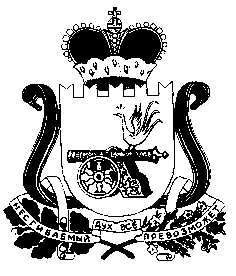 